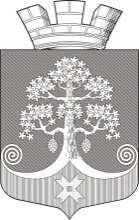 Республика КарелияСОВЕТ СЕГЕЖСКОГО ГОРОДСКОГО ПОСЕЛЕНИЯXIII  СЕССИЯ  V  СОЗЫВАРЕШЕНИЕот 04 декабря 2020 года  № 63 СегежаО  внесении  изменений  в решение  Совета Сегежского городского поселения от 28 сентября 2020 г. № 54 Рассмотрев рекомендации Министерства национальной и региональной политики Республики Карелия от 26 октября 2020 №4386/11-17/МНП-и  о несоответствии наименования решения Совета Сегежского городского поселения от 28 сентября 2020 г. № 54 «О внесении изменений в Правила землепользования и застройки Сегежского городского поселения» с его содержанием, с целью устранения нарушения правила юридической техники Совет Сегежского городского поселения  р е ш и л:1. Внести в решение Совета Сегежского городского поселения от 28 сентября 2020 г. № 54 «О внесении изменений в Правила землепользования и застройки Сегежского городского поселения» (далее решение),  изложив наименование решения в следующей редакции: «Об утверждении Правил землепользования и застройки Сегежского городского поселения».2. Опубликовать настоящее решение в газете «Доверие» и обнародовать путем размещения официального текста настоящего решения в информационно-телекоммуникационной сети «Интернет» на официальном сайте муниципального образования «Сегежское городское поселение» www.segezha.info. 3. Настоящее решение вступает в силу с момента его официального опубликования.            Председатель СоветаСегежского городского поселения                   Глава Сегежского городского поселения                                                                   И.Б. ГорбуноваРазослать: в дело 3, ОАиС, ГКУ РК «Управление земельными ресурсами», редакция газеты «Доверие».